  Справкаоб источнике и дате официального опубликования (обнародования)муниципального нормативного правового актПостановление администрации    Староайбесинского сельского поселения Алатырского района № 52  от 06.04.2020 г.О внесении изменений в муниципальную программу Староайбесинского сельского поселения от 07.03.2019 г. №24  «Экономическое развитие»     Глава Староайбесинского     сельского поселения                                                             В.П. Казанцев         30  апреля 2020 г.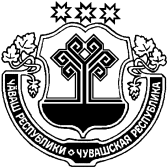 О внесении изменений в муниципальную программу Староайбесинского сельского поселения от 07.03.2019 г. №24 «Экономическое развитие»  В соответствии с Бюджетным кодексом Российской Федерации,  постановлением администрации Староайбесинского сельского поселения от 29 октября 2014 г.  № 44  «Об утверждении Порядка разработки, реализации и оценки эффективности муниципальных программ Староайбесинского сельского поселения», администрация Староайбесинского сельского поселения  п о с т а н о в л я е т:В муниципальную программу Староайбесинского сельского поселения «Экономическое  развитие» добавить приложение № 4 подпрограмму «Развитие субъектов малого и среднего предпринимательства» муниципальной программы Староайбесинского сельского поселения «Экономическое развитие».Глава Староайбесинскогосельского поселения                                                           В.П. Казанцев                                                                                                                                Приложение № 4                                                                                                            к муниципальной программе Староайбесинского                                                    сельского поселения «Экономическое развитие»Подпрограмма «Развитие субъектов малого и среднего предпринимательства» муниципальной  программы Староайбесинского сельского поселения «Экономическое развитие»                                                                                ПАСПОРТ ПОДПРОГРАММЫРаздел I. Приоритеты и цель подпрограммы «Развитие субъектов малого и среднего предпринимательства», общая характеристика текущего состояния  сферы реализации   подпрограммыПриоритеты в сфере развития малого и среднего предпринимательства Староайбесинского сельского поселения определены основными направлениями Стратегии социально-экономического развития Алатырского района Чувашской Республики до 2035 года и основными целями муниципальной программы Староайбесинского сельского поселения «Экономическое развитие». Основными целями подпрограммы «Развитие субъектов малого и среднего предпринимательства» (далее – подпрограмма) являются обеспечение благоприятных условий для устойчивого развития субъектов малого и среднего предпринимательства на основе формирования эффективного механизма поддержки и развития малого  и среднего бизнеса Достижению поставленных в подпрограмме целей способствует решение следующих приоритетных задач:совершенствование системы поддержки малого и среднего предпринимательства в отраслях реального сектора экономики;развитие информационной инфраструктуры в целях получения субъектами малого и среднего предпринимательства экономической, правовой, статистической и иной информации, необходимой для их эффективного развития;формирование условий для развития субъектов малого и среднего предпринимательства в производственно-инновационной сфере;Раздел II. Перечень и сведения о целевых индикаторах и показателях подпрограммы с расшифровкой плановых значений по годам ее реализацииЦелевыми индикаторами и показателями подпрограммы являются:увеличение доли работников, занятых в малом предпринимательстве до 0 процентов от общей численности работников предприятий и организаций;.увеличение доли налоговых поступлений от субъектов малого предпринимательства в отчетном периоде по отношению к аналогичному периоду предыдущего года до 0 процентов;В результате реализации мероприятий подпрограммы в течение 2020–2035 годов ожидается достижение следующих целевых индикаторов и показателей:увеличение доли работников, занятых в малом предпринимательстве до 0 процентов от общей численности работников предприятий и организаций;в том числе:в 2020 году – 0,0 процента;в 2021 году – 0,0 процента;в 2022 году – 0,0 процента;в 2023 году – 0,0 процента;в 2024 году – 0,0 процента;в 2025 году – 0,0 процента;в 2030 году – 0,0 процента;в 2035 году – 0,0 процента.увеличение доли налоговых поступлений от субъектов малого предпринимательства в отчетном периоде по отношению к аналогичному периоду предыдущего года до 0 процентов;в том числе:в 2020 году – 0,0 процента;в 2021 году – 0.0 процента;в 2022 году – 0,0 процента;в 2023 году – 0,0 процента;в 2024 году – 0,0 процента;в 2025 году – 0,0 процента;в 2030 году – 0,0 процента;в 2035 году – 0,0 процента.Раздел III. Характеристики основных мероприятий, мероприятийподпрограммы с указанием сроков и этапов их реализацииОсновные мероприятия подпрограммы направлены на реализацию поставленных целей и задач подпрограммы и муниципальной программы в целом. Основные мероприятия подпрограммы подразделяются на отдельные мероприятия, реализация которых обеспечит достижение индикаторов эффективности подпрограммы. По состоянию на 01.01.2020 г. на территории Староайбесинского поселения действуют объекты малого и среднего предпринимательства: 6 торговые точки 1 КФХВ соответствии с законодательством Российской Федерации оказание имущественной поддержки субъектам малого и среднего предпринимательства осуществляется органами местного самоуправления в виде передачи во владение и (или) в пользование государственного или муниципального имущества, в том числе земельных участков, зданий, строений, сооружений, нежилых помещений на льготных условиях. Подпрограмма объединяет два основных мероприятия:Основное мероприятие 1.  Совершенствование внешней среды развития малого предпринимательства и взаимодействие органов местного самоуправления с общественными объединениями предпринимателей.   В настоящее время малое и среднее предпринимательство присутствует практически во всех отраслях экономики Староайбесинского сельского поселения и его вклад в развитие отрасли в определенной мере зависит от тесного сотрудничества между органами местного самоуправления и субъектами малого и среднего предпринимательства. В связи с этим большое значение приобретают взаимодействие органов местного самоуправления и бизнеса, дальнейшее содействие саморегулированию предпринимательства на основе развития профессиональных и общественных ассоциаций и объединений предпринимателей для решения отраслевых проблем и консолидации деятельности по защите интересов. В рамках этого направления предусматривается показание содействия установлению и развитию деловых контактов предпринимателей и координации их действий, а также установлению контактов по обмену опытом между предпринимателями. Взаимодействие целесообразно осуществлять на основе заключений соглашений, договор о сотрудничестве и совместной деятельности отраслевых и общественных объединений и предпринимателей с органами местного самоуправления по социально-экономическому развитию отраслей и территорий. Такая форма цивилизованных отношений предусматривает соблюдение интересов сторон и взаимную ответственность. Одной из эффективных форм взаимодействия может быть участие представителей предпринимательских кругов в рабочих группах, советах при органах местного самоуправления.Эффективная реализация политики в сфере малого бизнеса невозможна без формирования благоприятного общественного мнения о предпринимателях, пропаганды цивилизованного, не только как источника удовлетворения насущных материальных потребностей, но и как достойного образа жизни. Для решения этой проблемы привлечение средств массовой информации, проведение рабочих встреч, семинаров, «круглых столов», конкурсов по различным номинациям, а также организация единых экспозиций для участия субъектов малого и среднего предпринимательства в выставках-ярмарках, регулярное проведение Дней малого и среднего предпринимательства.В целях получение достоверной информации в сфере малого и среднего предпринимательства подпрограммой предусмотрена выработка механизма сбора информации о деятельности малых и средних предприятий.Основное мероприятие 2. Развитие малого и среднего предпринимательства в сельской местности и стимулирование инновационного предпринимательстваГлавный социальный эффект подпрограммы будет состоять в решение проблемы занятости сельского населения. В целях развития на селе малого и среднего предпринимательства предполагается переориентация экономически активного населения на новые формы трудовых отношений, чему будет способствовать реализация инвестиционных проектов субъектов малого и среднего предпринимательства.Раздел IV. Основные меры правового регулированияОсновные мероприятия настоящего раздела направлены на комплексный анализ и дальнейшее совершенствование нормативных правовых актов администрации Староайбесинского сельского поселения в сфере  малого и среднего предпринимательства путем внесения изменений в действующие и подготовке нормативных правовых актов с использованием всех возможностей и инициативы органов местного самоуправления.Предусматривается разработка и реализация мер по проблемам малого и среднего предпринимательства и устранению административных барьеров, оказывающих негативное влияние на развитие малого и среднего бизнеса.По мере необходимости будут внесены изменения и дополнения в ранее утвержденные нормативные правовые акты в сфере малого  и среднего предпринимательства - постановления администрации Староайбесинского сельского поселения:Раздел V. Ресурсное обеспечение подпрограммыобщий объем финансирования муниципальной программы составит 00,00 рублей, в том числе:в 2020 году –0,00 рублей;в 2021 году –0,00 рублей;в 2022 году – 0,00 рублей;в 2023 году – 0,00 рублей;в 2024 году – 0,00 рублей;в 2025 году – 0,00 рублей;2 этап в 2026 – 2030 годах – 0,00 рублей;3 этап в 2031 – 2035 годах – 0,00 рублей;из них средства:бюджета Староайбесинского сельского поселения  00,00 рублей, в том числе:в 2020 году – 0,00 рублей;в 2021 году – 0,00 рублей;в 2022 году – 0,00 рублей;в 2023 году – 0,00 рублей;в 2024 году – 0,00 рублей;в 2025 году – 0,00 рублей;2 этап в 2026 – 2030 годах – 0,00 рублей;3 этап в 2031 – 2035 годах – 0,00 рублей;При условии участия в  республиканском конкурсном отборе муниципальных программ развития субъектов малого и среднего предпринимательства и получения положительного заключения республиканской конкурсной комиссии возможны поступления денежных средств из республиканского бюджета Чувашской Республики.Ресурсное обеспечение и прогнозная (справочная) оценка расходов  бюджета Староайбесинского сельского поселения на реализацию целей подпрограммы в 2020–2035 годах приведены в приложении 3 к подпрограмме и ежегодно будут уточняться исходя из возможностей бюджета Староайбесинского сельского поселения на соответствующий период.                                                                                                                         Приложениек подпрограмме «Развитие субъектов малого и среднего предпринимательства» муниципальной программы Староайбесинского сельского поселения «Экономическое развитие»РЕСУРСНОЕ ОБЕСПЕЧЕНИЕреализации подпрограммы «Развитие субъектов малого и среднего предпринимательства» 
муниципальной программы Староайбесинского сельского поселения «Экономическое развитие» за счет всех источников финансированияНаименование источника официального опубликования муниципального нормативного правового акта* (сведения о размещении муниципального нормативного правового акта для его обнародования)Муниципальная газета «Вестник Алатырского района»Дата издания (обнародования)10.04.2020 Номер выпуска**124(297н)Номер статьи (номер страницы при отсутствии номера статьи с которой начинается текст муниципального нормативного правового акта)**ПриложениеЧĂВАШ РЕСПУБЛИКИ             УЛАТАР РАЙОНĚ ЧУВАШСКАЯ РЕСПУБЛИКА АЛАТЫРСКИЙ РАЙОН  КИВĚ ЭЙПЕÇЯЛ ПОСЕЛЕНИЙĚН АДМИНИСТРАЦИЙĚ                 ЙЫШĂНУ6 апрель 2020 Ç № 52           КИВĚ ЭЙПЕÇ ялěАДМИНИСТРАЦИЯСТАРОАЙБЕСИНСКОГО СЕЛЬСКОГОПОСЕЛЕНИЯ ПОСТАНОВЛЕНИЕ6 апреля 2020 г. № 52село Старые АйбесиОтветственный исполнитель муниципальной программыАдминистрации Староайбесинского сельского  поселения  Соисполнители подпрограммыотдел сельскому хозяйству, экономике, экологии, имущественных и земельных отношений администрации Алатырского района (по согласованию), КУ «Центр занятости населения г.Алатырь» (по согласованию), субъекты малого и среднего предпринимательства Староайбесинского сельского поселения (по согласованию) Цели подпрограммы обеспечение благоприятных условий для устойчивого развития субъектов малого и среднего предпринимательства на основе формирования эффективного механизма поддержки и развития малого  и среднего бизнесаЗадачи подпрограммы совершенствование системы поддержки малого и среднего предпринимательства в отраслях реального сектора экономики;развитие информационной инфраструктуры в целях получения субъектами малого и среднего предпринимательства экономической, правовой, статистической и иной информации, необходимой для их эффективного развития;формирование условий для развития субъектов малого и среднего предпринимательства в производственно-инновационной сфере;оказание помощи субъектам малого предпринимательства в реализации механизмов финансово-имущественной поддержки малого и среднего предпринимательства;Целевые индикаторы (показатели) подпрограммы увеличение к 2035 году доли работников, занятых в малом предпринимательстве до 35 процентов от общей численности работников предприятий и организаций;увеличение доли налоговых поступлений от субъектов малого предпринимательства в отчетном периоде по отношению к аналогичному периоду предыдущего года до 107 процентов;Сроки и этапы реализации муниципальной программы2020 – 2035 годы:Объем средств бюджета на финансирование муниципальной программы и прогнозная оценка привлекаемых на реализацию ее целей средств федерального бюджета, республиканского бюджета, внебюджетных источников  общий объем финансирования муниципальной программы составит  0,00 рублей, в том числе:в 2020 году –0,00 рублей;в 2021 году –0,00 рублей;в 2022 году – 0,00 рублей;в 2023 году – 0,00 рублей;в 2024 году – 0,00 рублей;в 2025 году – 0,00 рублей;2 этап в 2026 – 2030 годах – 0,00 рублей;3 этап в 2031 – 2035 годах – 0,00 рублей;из них средства:бюджета Староайбесинского сельского поселения  0,00 рублей, в том числе:в 2020 году – 0,00 рублей;в 2021 году – 0,00 рублей;в 2022 году – 0,00 рублей;в 2023 году – 0,00 рублей;в 2024 году – 0,00 рублей;в 2025 году – 0,00 рублей;2 этап в 2026 – 2030 годах – 0,00 рублей;3 этап в 2031 – 2035 годах – 0,00 рублей;Объемы и источники финансирования муниципальной программы уточняются при формировании бюджета Староайбесинского сельского  поселения  на очередной финансовый год и плановый период.Ожидаемые результаты реализации муниципальной программыобеспечение устойчивого развития малого и среднего предпринимательства во всех отраслях реального сектора экономики;развитие малых инновационных предприятий;насыщение товарного рынка Алатырского района, и Староайбесинского сельского поселения качественными отечественными товарами и услугами;обеспечение занятости населения, повышение образовательного уровня участников предпринимательской деятельности.СтатусНаименованиемуниципальной программы (основного мероприятия, мероприятия)Наименованиемуниципальной программы (основного мероприятия, мероприятия)Код бюджетной классификацииКод бюджетной классификацииКод бюджетной классификацииКод бюджетной классификацииКод бюджетной классификацииИсточники финансированияИсточники финансированияОценка расходов по годам, тыс.руб. Оценка расходов по годам, тыс.руб. Оценка расходов по годам, тыс.руб. Оценка расходов по годам, тыс.руб. Оценка расходов по годам, тыс.руб. Оценка расходов по годам, тыс.руб. Оценка расходов по годам, тыс.руб. Оценка расходов по годам, тыс.руб. Оценка расходов по годам, тыс.руб. Оценка расходов по годам, тыс.руб. Оценка расходов по годам, тыс.руб. Оценка расходов по годам, тыс.руб. Оценка расходов по годам, тыс.руб. Оценка расходов по годам, тыс.руб. Оценка расходов по годам, тыс.руб. Оценка расходов по годам, тыс.руб. СтатусНаименованиемуниципальной программы (основного мероприятия, мероприятия)Наименованиемуниципальной программы (основного мероприятия, мероприятия)Главный распорядительРаздел,подразделРаздел,подразделцелевая статья расходоввид расходов2020год2020год2020год2021год2022год2022год2022год2023год2023год2024год2024год2025год2025год2026-2030годы2026-2030годы2031-2035 годы2031-2035 годы2031-2035 годы1223445677999101111111212131314141515161616Подпрограмма «Развитие субъектов малого и среднего предпринимательства» «Развитие субъектов малого и среднего предпринимательства» всеговсего000000000000000000Подпрограмма «Развитие субъектов малого и среднего предпринимательства» «Развитие субъектов малого и среднего предпринимательства» федеральныйбюджетфедеральныйбюджетхххххххххххххххxxxПодпрограмма «Развитие субъектов малого и среднего предпринимательства» «Развитие субъектов малого и среднего предпринимательства» республиканский  бюджет Чувашской Республикиреспубликанский  бюджет Чувашской РеспубликихххххххххххххххxxxПодпрограмма «Развитие субъектов малого и среднего предпринимательства» «Развитие субъектов малого и среднего предпринимательства» бюджет Староайбесинского сельского поселениябюджет Староайбесинского сельского поселения000000000000000000Подпрограмма «Развитие субъектов малого и среднего предпринимательства» «Развитие субъектов малого и среднего предпринимательства» внебюджетныеисточникивнебюджетныеисточникиххххххххххххххxxxxЦель: обеспечение благоприятных условий для устойчивого развития субъектов малого и среднего предпринимательства на основе формирования эффективного механизма поддержки и развития малого  и среднего бизнесаЦель: обеспечение благоприятных условий для устойчивого развития субъектов малого и среднего предпринимательства на основе формирования эффективного механизма поддержки и развития малого  и среднего бизнесаЦель: обеспечение благоприятных условий для устойчивого развития субъектов малого и среднего предпринимательства на основе формирования эффективного механизма поддержки и развития малого  и среднего бизнесаЦель: обеспечение благоприятных условий для устойчивого развития субъектов малого и среднего предпринимательства на основе формирования эффективного механизма поддержки и развития малого  и среднего бизнесаЦель: обеспечение благоприятных условий для устойчивого развития субъектов малого и среднего предпринимательства на основе формирования эффективного механизма поддержки и развития малого  и среднего бизнесаЦель: обеспечение благоприятных условий для устойчивого развития субъектов малого и среднего предпринимательства на основе формирования эффективного механизма поддержки и развития малого  и среднего бизнесаЦель: обеспечение благоприятных условий для устойчивого развития субъектов малого и среднего предпринимательства на основе формирования эффективного механизма поддержки и развития малого  и среднего бизнесаЦель: обеспечение благоприятных условий для устойчивого развития субъектов малого и среднего предпринимательства на основе формирования эффективного механизма поддержки и развития малого  и среднего бизнесаЦель: обеспечение благоприятных условий для устойчивого развития субъектов малого и среднего предпринимательства на основе формирования эффективного механизма поддержки и развития малого  и среднего бизнесаЦель: обеспечение благоприятных условий для устойчивого развития субъектов малого и среднего предпринимательства на основе формирования эффективного механизма поддержки и развития малого  и среднего бизнесаЦель: обеспечение благоприятных условий для устойчивого развития субъектов малого и среднего предпринимательства на основе формирования эффективного механизма поддержки и развития малого  и среднего бизнесаЦель: обеспечение благоприятных условий для устойчивого развития субъектов малого и среднего предпринимательства на основе формирования эффективного механизма поддержки и развития малого  и среднего бизнесаЦель: обеспечение благоприятных условий для устойчивого развития субъектов малого и среднего предпринимательства на основе формирования эффективного механизма поддержки и развития малого  и среднего бизнесаЦель: обеспечение благоприятных условий для устойчивого развития субъектов малого и среднего предпринимательства на основе формирования эффективного механизма поддержки и развития малого  и среднего бизнесаЦель: обеспечение благоприятных условий для устойчивого развития субъектов малого и среднего предпринимательства на основе формирования эффективного механизма поддержки и развития малого  и среднего бизнесаЦель: обеспечение благоприятных условий для устойчивого развития субъектов малого и среднего предпринимательства на основе формирования эффективного механизма поддержки и развития малого  и среднего бизнесаЦель: обеспечение благоприятных условий для устойчивого развития субъектов малого и среднего предпринимательства на основе формирования эффективного механизма поддержки и развития малого  и среднего бизнесаЦель: обеспечение благоприятных условий для устойчивого развития субъектов малого и среднего предпринимательства на основе формирования эффективного механизма поддержки и развития малого  и среднего бизнесаЦель: обеспечение благоприятных условий для устойчивого развития субъектов малого и среднего предпринимательства на основе формирования эффективного механизма поддержки и развития малого  и среднего бизнесаЦель: обеспечение благоприятных условий для устойчивого развития субъектов малого и среднего предпринимательства на основе формирования эффективного механизма поддержки и развития малого  и среднего бизнесаЦель: обеспечение благоприятных условий для устойчивого развития субъектов малого и среднего предпринимательства на основе формирования эффективного механизма поддержки и развития малого  и среднего бизнесаЦель: обеспечение благоприятных условий для устойчивого развития субъектов малого и среднего предпринимательства на основе формирования эффективного механизма поддержки и развития малого  и среднего бизнесаЦель: обеспечение благоприятных условий для устойчивого развития субъектов малого и среднего предпринимательства на основе формирования эффективного механизма поддержки и развития малого  и среднего бизнесаЦель: обеспечение благоприятных условий для устойчивого развития субъектов малого и среднего предпринимательства на основе формирования эффективного механизма поддержки и развития малого  и среднего бизнесаЦель: обеспечение благоприятных условий для устойчивого развития субъектов малого и среднего предпринимательства на основе формирования эффективного механизма поддержки и развития малого  и среднего бизнесаЦель: обеспечение благоприятных условий для устойчивого развития субъектов малого и среднего предпринимательства на основе формирования эффективного механизма поддержки и развития малого  и среднего бизнесаЦель: обеспечение благоприятных условий для устойчивого развития субъектов малого и среднего предпринимательства на основе формирования эффективного механизма поддержки и развития малого  и среднего бизнесаЦель: обеспечение благоприятных условий для устойчивого развития субъектов малого и среднего предпринимательства на основе формирования эффективного механизма поддержки и развития малого  и среднего бизнесаОсновное мероприятие 1.совершенствование внешней среды развития малого предпринимательства и взаимодействие органов местного самоуправления с общественными объединениями предпринимателей;всего00000000000000000Основное мероприятие 1.совершенствование внешней среды развития малого предпринимательства и взаимодействие органов местного самоуправления с общественными объединениями предпринимателей;бюджет Староайбесинского сельского поселения00000000000000000Основное мероприятие 1.совершенствование внешней среды развития малого предпринимательства и взаимодействие органов местного самоуправления с общественными объединениями предпринимателей;внебюджетныеисточникихххххххххххххххххЦелевой индикатор и показатель муниципальной программы,увязанный с основным мероприятием 1увеличение доли работников, занятых в малом предпринимательстве до 35 процентов от общей численности работников предприятий и организацийувеличение доли работников, занятых в малом предпринимательстве до 35 процентов от общей численности работников предприятий и организацийувеличение доли работников, занятых в малом предпринимательстве до 35 процентов от общей численности работников предприятий и организацийувеличение доли работников, занятых в малом предпринимательстве до 35 процентов от общей численности работников предприятий и организацийувеличение доли работников, занятых в малом предпринимательстве до 35 процентов от общей численности работников предприятий и организацийувеличение доли работников, занятых в малом предпринимательстве до 35 процентов от общей численности работников предприятий и организацийувеличение доли работников, занятых в малом предпринимательстве до 35 процентов от общей численности работников предприятий и организаций%00000000000000000Основное мероприятие 2Развитие малого и среднего предпринимательства в сельской местности и стимулирование инновационного предпринимательства;всего00000000000000000Основное мероприятие 2Развитие малого и среднего предпринимательства в сельской местности и стимулирование инновационного предпринимательства;бюджет Староайбесинского сельского поселения00000000000000000Основное мероприятие 2Развитие малого и среднего предпринимательства в сельской местности и стимулирование инновационного предпринимательства;внебюджетные источники00000000000000000Основное мероприятие 2внебюджетныеисточникивнебюджетныеисточникиххххххххххххххxxxxЦелевой индикатор и показатель муниципальной программы,увязанный с основным мероприятием 2увеличение доли налоговых поступлений от субъектов малого предпринимательства в отчетном периоде по отношению к аналогичному периоду предыдущего года до 107 процентов увеличение доли налоговых поступлений от субъектов малого предпринимательства в отчетном периоде по отношению к аналогичному периоду предыдущего года до 107 процентов увеличение доли налоговых поступлений от субъектов малого предпринимательства в отчетном периоде по отношению к аналогичному периоду предыдущего года до 107 процентов увеличение доли налоговых поступлений от субъектов малого предпринимательства в отчетном периоде по отношению к аналогичному периоду предыдущего года до 107 процентов увеличение доли налоговых поступлений от субъектов малого предпринимательства в отчетном периоде по отношению к аналогичному периоду предыдущего года до 107 процентов увеличение доли налоговых поступлений от субъектов малого предпринимательства в отчетном периоде по отношению к аналогичному периоду предыдущего года до 107 процентов увеличение доли налоговых поступлений от субъектов малого предпринимательства в отчетном периоде по отношению к аналогичному периоду предыдущего года до 107 процентов %00000000000000000